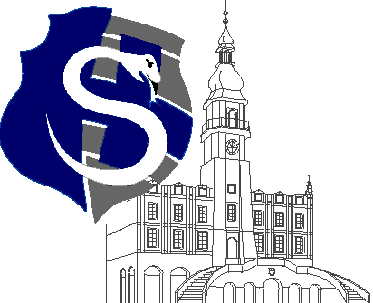 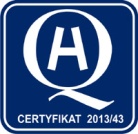 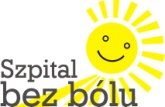 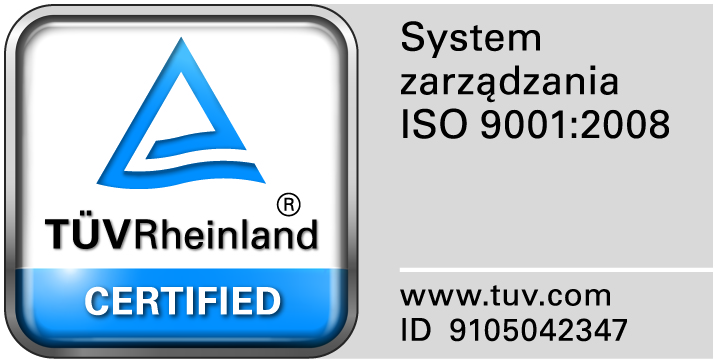 	                                                                                       Zamość, dnia 21 .11. 2016r.Z A P R O S Z E N I EZamojski Szpital Niepubliczny Sp. z o. o.  w Zamościu  zaprasza do złożenia oferty cenowej na  wykonanie usługi : utrzymanie ruchu, konserwację i naprawy bieżące urządzeń dźwigowych  w budynkach szpitalnych, zgodnie z instrukcją konserwacji oraz zgodnie z obowiązującymi przepisami Urzędu Dozoru Technicznego na podstawie Rozporządzenia Ministra Gospodarki, Pracy i Polityki Społecznej z dnia 29.10.2003r., Zamówienie będzie udzielone bez stosowania ustawy z dnia 29.01.2004 r. Prawo Zamówień Publicznych – przy zastosowaniu dyspozycji wynikającej z art. 4 pkt. 8. (o wartości nie przekraczającej 30.000 Euro).1.Usługa obejmuje n/w urządzenia:Dźwig osobowy ODF (Kuchnia)   nr  fabr. 44676/1979          Dźwig szpitalny SDE (Pediatria, ZOL, Paliatyw) nr fabr. 37593/1997Dźwig osobowy SGA (Pulmonologia)     nr fabr. 5945/1980    Platforma naschodowa V-63 (Przychodnia ul. Kilińskiego 4 w Zamościu)  nr fabr.1016/1994Dźwig osobowy Q 1000 kg (Oddz. Urazowo-Ortopedyczny) 1996      6.   Dźwig osobowy Q 1250 kg (Blok Operacyjny)  nr fabr.  95618/1996          7.   Dźwig osobowy szpitalny WIN 1250H   Q 1250kg, 4 przystanki  (Ped. ZOL, Pal.)            nr  fabr.10055/07/2007     8.   Dźwig osobowy szpitalny WIN 1600H   Q 1600kg, 2 przystanki   (Hematologia)           nr fabr. H810065/10     9.   Dźwig   typ OB 1600E  nr fabr. E-14-7516/2014  4 przystanki    (Wewnętrzny)              2. Termin realizowania zamówienia: od dnia 01 stycznia 2017r. do 31 grudnia 2018r.3.Sposób sporządzenia oferty:Ofertę należy złożyć w zamkniętej kopercie w siedzibie Zamawiającego – budynek Administracji, II piętro, pokój 222 , przesłać pocztą ,lub faxem  84/ 638 51 45,lub e-mail:szpitalniepublicznyzam@wp.pl4.Przy wyborze oferty Zamawiający będzie kierował się kryterium: Cena za konserwację i przeglądy urządzeń dźwigowych – 100%.5.Osoba uprawniona do kontaktów z Wykonawcami jest: Elżbieta Bartnik tel. 84/677-50-316.Termin złożenia oferty : 30.11.2016r. do godz. 12.007.Otwarcie ofert odbędzie się w siedzibie Zamawiającego w dniu 30.11.2016r. 
o godz. 12.15,ul. Peowiaków 1, budynek Administracji, II piętro, pokój 222 8.Oferty złożone lub nadesłane do Zamawiającego po wyznaczonym terminie będą odesłane Wykonawcy niezwłocznie bez ich otwierania.9.Zamawiający zastrzega sobie prawo przesunięcia terminu składania i otwarcia ofert.10.Termin związania ofertą wynosi 30 dni od upływu terminu składania ofert.11.Zamawiający zastrzega sobie prawo nie dokonania wyboru żadnej oferty bez podania przyczyn.W załączeniu:Formularz ofertowy Projekt umowy			         	                                        Prezes                                                                                                                  Zamojskiego Szpitala Niepublicznego Sp. z o.o.                                                                                                                mgr inż. Mariusz Paszko